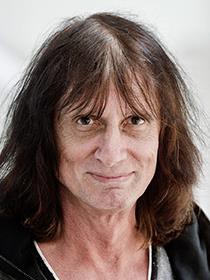 Heinz Gubler: Regie, Bühne, Lichtdesign, VideoREGIE/THEATER/MULTIMEDIALE PROJEKTE/VIDEO1975-1991 Theaterausbildung in London, Chelsea Art School (Regie), Regieassistent von Edward Bond. Co-Leitung Theatre Upstairs in London.Ensemblemitglied bei Claque Baden, Innerstadtbühne Aarau (Peter Schweiger) und Spatz & Co. (Jean Grädel),. Filmauftrag des ZDF Crescendo (das kleine Femsehspiel) Regiearbeiten am Schauspiel Frankfurt und Theater der Stadt Heidelberg. Freie Theaterprojekte in Zürich. Workshops und Lehraufträge. Lehrauftrag an der Hochschule für Musik und darstellende Kunst in Frankfurt (Prof. Peter Iden). Dozent an der Fachhochschule HSLU, Luzern1991-2014 Regiearbeiten Theater Bruchstein / GUBCOMPANY, siehe Geschichte GUBCOMPANY2000-05 Künstlerischer Leiter forumclaque, Baden, Realisation von versch. Multimedialen Projekten (Tanz/Theater/Video/Musik),2005 „MUTPROBEN (Projekt von der SET, Stiftung Erziehung zur Toleranz/GRA) Theaterwettbewerb für Schulen und Jugendgruppen in der Deutschen Schweiz. (in der Funktion als Jurypräsident),2007 Livia,13, Regie, Bühne2008 Mehr vom Leben, Dramaturgie und oeil extérieur, Regie/Text/Installation: Cornelia Huber,2009 Multipleoption_14, GUBCOMPANY: Regie, Video, 2010 Der Gemeinnützige, Auftragsarbeit für Schweizerische Gemeinnützige Gesellschaft, 150 Jahrfeier, Uraufführung Kongresshaus Zürich, Regie/Bühne/Video, ,2010 my life between, Dramaturgie und oeil extérieur, Regie/Text/Installation: Cornelia Huber,2011 Frau ohne Helm, Regie, Idee/Spiel: Yvonne Oesch,2012 STRESSFAKTOR 15, Regie, Bühne, Licht, Video,2013 Leitung Symposion am FESTIVAL LUAGA UND LOSNA in Feldkirch, , Mitglied der Eidgenössischen Jury für Theater, Bundesamt für Kultur BAK.Projektarbeiten mit Studentinnen und Studenten der HSLU in Luzern: THEMA PERFORMANCE. Recherchen für ’Dating Mr. Bad Guy’.LUOGA und LOSNA2014 Feldkirch Oe, DAS HUNDERTSTE JAHR von Gerhard Ruis Mediale Konzeption/VIDEO. DATING MR. BAD GUY Regie/Video2016 DATING MR. BAD GUY Gubcompany Regie2018 SHUBUNKIN – DER FISCH IM MOND RegieVIDEOARBEITEN2004-2006Realisation versch. Kurzfilme,2005Mutproben, eine Dokumentation DVD2005forumclaque Dokumentation DVD2007Der Schlauch Kurzfilm Solothurner Filmtage,2007Künstlerische Leitung von myculture.ch für Migros Kulturprozent undDokumentarfilm über das Projekt DVD2008Dokumentarfilm, Respect!, Rap für Toleranz in der Schule, DVD,2010verschiedene Auftragsvideos u.a. Schulungsfilm für SBB2011CATING Jugendfilm (25 Min)2012Auftragsfilme MEALS FOR KIDS SV GROUP2014Auftragsfilm für die Hochschule Luzern2014-2015Dreharbeiten CHURCH OF MONEY ein Dokumentarfilm.2015MIA ein Jugendfilm (60 Min) ausgezeichnet mit dem Funkenflug,Kultur macht Schule, Kanton Aargau.2016Recherchen für ein Filmprojekt in Südindien, Madurai.2018CHURCH OF MONEY ein Dokumentarfilm